Best and Worst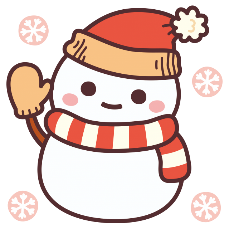 What did your friends think?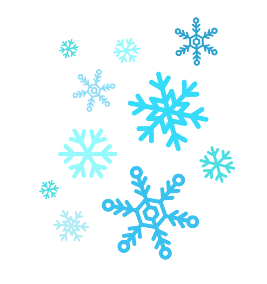 Choose the top 3!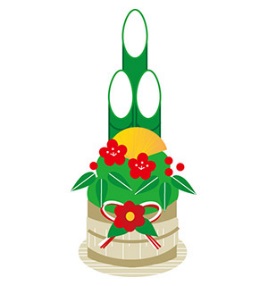 What’s the best thing about winter vacation?______________________________What’s the worst thing about winter vacation?______________________________namebestworst_________________ is better than _____________________.____________________________________________________._________________________________ is the best!_________________ is better than _____________________.____________________________________________________._________________________________ is the best!_________________ is better than _____________________.____________________________________________________._________________________________ is the best!_________________ is worse than _____________________.____________________________________________________._____________________________________________________._________________ is worse than _____________________.____________________________________________________._____________________________________________________._________________ is worse than _____________________.____________________________________________________._____________________________________________________.